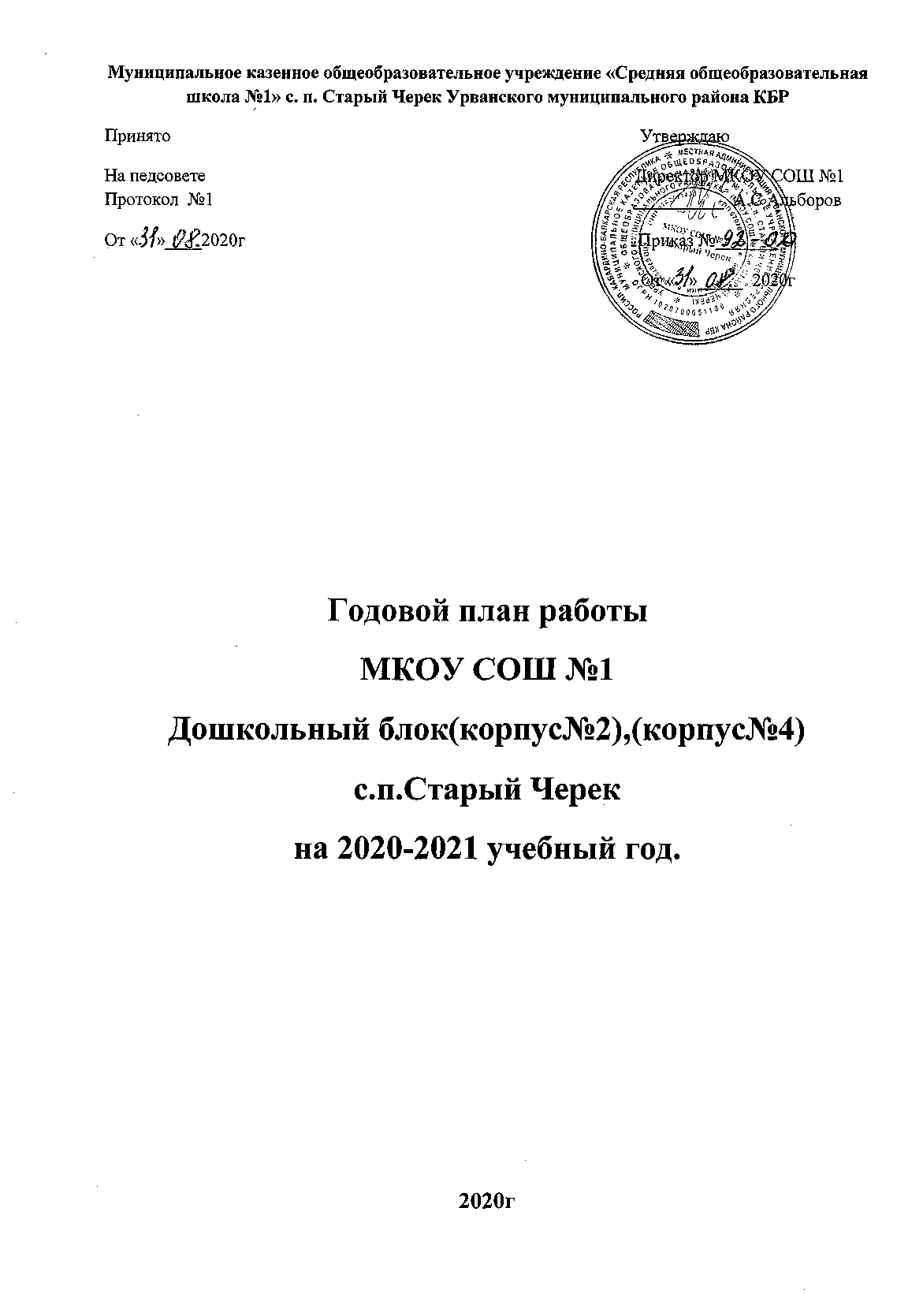   Разделы годового плана.1-й раздел «Анализ работы за прошедший учебный год».1.1.Обеспечение здоровья и здорового образа   жизни.1.2.Результаты выполнения образовательной программы д/блока.1.3.Анализ выполнения целевых ориентиров выпускниками д/блока.1.4.Анализ результатов повышения профессионального мастерства педагогов.1.5.Анализ системы взаимодействия с родителями воспитанников.1.6.Анализ итогов административно- хозяйственной работы и оценка материально- технических и медико-социальных условий пребывания детей в д/блоке.2-й раздел. «Повышение квалификации профессионального мастерства».3-й раздел «Организационно- педагогическая работа».4-й раздел «Система внутреннего мониторинга»5-й раздел «Взаимодействие в работе с семьей, школой и другими организациями»6 -й раздел «Административно-хозяйственная работа».Приложения к годовому плану:Учебный  план -                                                               Приложение№1Сетка- расписание НОД  -                                              Приложение№2Учебный график -                                                            Приложение№3Режим дня (холодный. теплый период)  -                     Приложение№4График курсов повышения квалификации-                   Приложение№5Перспективный план аттестации-                                   Приложение№6Годовой план музыкального руководителя -                 Приложение№7Годовой план инструктора по физкультуре -                 Приложение№8План работы старшего воспитателя-                               Приложение№9Циклограммы  деятельности-                                           Приложение №10План работы творческой группы-                                    Приложение №11Перспективный план праздников и развлечений-          Приложение№12План мероприятий по месяцам-                                       Приложение№13План  летне-оздоровительной  работы-                           Приложение№14План –график внутреннего контроля-                             Приложение№15Сведения о педагогических кадрах -                               Приложение№16График музыкальных занятий -                                       Приложение№17 Анализ работы за прошедший учебный год по итогам воспитательно-образовательной работы в МКОУ СОШ №1 Дошкольный блок (корпус №2), (корпус№4)  за 2019– 2020 учебный год.В МКОУ СОШ №1 Дошкольный  блок (  корпус №2),(корпус№4) воспитывается 217 детей (8 групп  полного пребывания), группы расположены в отдельных помещениях, где созданы условия для непосредственно образовательной деятельности детей (с 2-х до 8 лет). Охват детей Д/блоком (корпус №2) – 100 % В Д/блоке ( корпус №2) функционируют 6  возрастных групп:-1-ая младшая №1-1 группа (23 детей); -2-ая младшая №2- 1группа(29 детей)- средняя№3-  1 группа (28детей)- старшая -1 группы (33детей)- подготовительная к школе группа(№5, №6)-2 группы (58детей)Общей численностью 171 детей.ВД/блоке (корпус №4) функционирует 2 группы:1-ая младшая– 1 группа(21детей)- средняя-  1 группа (25детей)Общей численностью 46детей.1.1.Обеспечение здоровья и здорового образа жизни.Физкультурно – оздоровительная работа в МКОУ СОШ №1 Дошкольный  блок (  корпус №2) ,(корпус№4) проводилась согласно основной общеобразовательной программы д/блока, целей и задач годового плана, комплексной диагностики сформированности у дошкольников основ здорового образа жизни.В д / блоках ( корпус № 2), (корпус№4) созданы условия для самостоятельной здоровьесберегающей деятельности детей, к началу обучения воспитанников в школе детьми накоплен определённый опыт представлений о здоровом образе жизни, безопасном поведении, т. к. он носит целостный и системный характер во взаимодействии всех педагогов и родителей. К примеру: в оснащении среды развития, в организации совместно с родителями выставок, праздников здоровья, досугов и развлечений.В МКОУ СОШ №1 Д/блок (корпус №2) проведены в 2019-2020учебном году досуги и развлечения:2-ая младшая группа №1Сентябрь -«Праздник зонтика»-развлечение –средняя группа-«День музыки » - развлечение- старшая групп-«Музыкальная гостиная»-подготовительная группаОктябрь- «В поисках золотой осени» - развлечение(-1-ая мл. группа)-«Осенняя  палитра» - развлечение-(2-ая младшая)- «Осенний букет» -развлечение–средняя группа-«Волшебный листочек -старшая группа-«Осенний бал»-подготовительная группНоябрьПутешествие по стране «Здравляндия»-1-ая.мл.группа- «Нет милее дружка, чем родная матушка» -2-ая мл. группа- «Папа, мама, я –спортивная семья»-средняя группа« С любовью в сердце»- старшая , подготовительная группыДекабрь(Праздники)- «Дед Мороз веселит детей»-1-ая младшая группа- «Новогодняя сказка»-2-ая младшая группа-«Вот  такой вот Новый год»-средняя группа- «Чудеса из сказки»- старшая группа-Новогодний бал сказочных друзей»-подготовительная группа.Январь«Клоун Петрушка в гостях у друзей»-развлечение-1-ая мл. группа-«Прощание с ёлочкой»-2-ая мл. группа-«Зимние радости»-средняя группа-«Здравствуй ,зимушка, зима»-старшая группа-«Новогодние развлечения»ФевральРазвлечения- «Мы как солдаты» - (2-ая мл. гр.)
- «Буду в Армии служить, буду Родине служить» -средняя группа-«День Защитника Отечества»-подготовительная группа-«Буду я как дед и папа а Армии служить» -старшая группа Март Праздники- «Мамочка любимая» -1-ая мл.группа - - «Подарим маме песенку»-2-ая мл.группа-«Маму крепко я люблю»-средняя группа- « Цветик- семицветик»-старшая группа-  «8 марта -День торжественный»-подготовительнаяНе смогли провести запланированные мероприятия в:Апрель Развлечения-«Вечер колыбельных песен»-1-ая мл.группа-«Веселый оркестр»-2-ая мл.гр- «День смеха и веселья»-средняя, старшая группы «Космические приключения»-(2-ая неделя)Май Праздники-«Игра с мишкой»-1-ая м л.группа- «В гости к нам Весна пришла»-2-ая младшая группа-«День Победы»-средняя группа- «Этих дней не смолкнет слава»-старшая группа-«Никто не забыт и ничто не забыто»-подготовительная группа-«До свиданья детский  сад»-выпускной бал в подготовительных группахВ МКОУ СОШ №1 Д/блоке (корпус№4)проведены в 2019-2020 учебном году досуги и развлечения:1-ая младшая группа:-«На подворье у Бабушки Арины»-октябрь-«Ладушки –ладошки»-ноябрь-«Новогодний утренник»-декабрь-«Мишка с куклой»-февраль-«Забавы с красками»-март-«В гостях у Барби»Средняя группа:- «Праздник осеннего листочка»-ноябрь-«Новогодний утренник»- декабрь-«В гостях у сказки»- январь-«День защитника Отечества»-февраль-«День загадок»-март-«Берегите муравья»-апрель-«До свиданья детский сад»-май- «День защиты детей»-июньВ 2019-2020 учебном году в Д/блоке (корпус№2) на диспансерном учёте стояли 18 детей:- с органами дыхания                                         - 1- сердечные заболевания                                   - 0;- с заболеваниями мочеполовой системы      - 2;- с заболеваниями опорно – двигательного аппарата   - 5;- с болезнями кожи                                             - 2;- с заболеваниями зрения                                   - 2;- с ЛОР заболеваниями                                       - 1;- с заболеваниями нервной системы                  - 3; -с органами ЖКТ                                                 -0;-с задержкой речевого развития                          -2В 2019-2020 учебном году в Д/блоке (корпус№4) на диспансерном учёте стоят 0детей :- с органами дыхания                                         - 0- сердечные заболевания                                   - 0;- с заболеваниями мочеполовой системы      - 0;- с заболеваниями опорно – двигательного аппарата   - 0;- с болезнями кожи                                             - 0;- с заболеваниями зрения                                   - 0;- с ЛОР заболеваниями                                       - 0;- с заболеваниями нервной системы                  - 0; -с органами ЖКТ                                                 -0;-с задержкой речевого развития                          -0Анализ заболеваемости детей по Д/блоку (корпус№2)Анализ заболеваемости детей по Д/блоку (корпус№4)1.2. Анализ выполнения образовательной программы Д/блоком ( корпус №2). Мониторинга освоения программного материала на конец учебного года проводился без участия воспитанников по результатам наблюдений педагогов  в течение учебного   года . Материал усвоен  детьми всех возрастных групп по всем образовательным областям на разном уровне (результаты представлены в таблицах).Всего обследовано 148(в конце уч.года) воспитанников(1-ая младшая группа в мониторинге не участвовала).Итого уровень освоения программного материала по Д/блоку ( корпус №2) в 2019-2020 учебном  году составляет:По возрастам общее освоение материала реализуемой программы.Итого уровень освоения программного материала по Д/блоку ( корпус №4)  составляет:Сравнительный анализ по группам на конец учебного года по Д/блоку (корпус№2)Результаты освоения материала по образовательным областям используемой Программы  находится в диапазоне  от 24% до 60 % высокого уровня в зависимости от образовательной области и возрастной группы. Наиболее высокие результаты имеют группы: подготовительная  группа № 6- 68% высокого уровня (воспитатели Карацукова Л.Л., Альборова Ф.В. на втором старшая  группа №4 –58% высокого уровня ; на третьем месте подготовительная группа №5  – 41% высокого уровня (воспитатели Шидова Д.Р., Озрокова Ф.В.); Несколько ниже результаты средней 29%)и младшей групп №2(28%)(воспитатели Карданова З.Х., Тхазеплова Р.ЮРекомендации:Воспитателям всех групп:Вести целенаправленную работу по повышению качества освоения программного материала по образовательным областям через изучение и применение современных педагогических технологий.Срок исполнения:  постоянно1.Осуществлять дифференцированный подход к детям с целью улучшения освоения Программы.Срок исполнения:  систематично, в течении года2.При планировании воспитательно-образовательной работы учитывать результаты мониторинга.Срок исполнения:  постоянно, в течении годаВ  2019– 2020учебном году в Д\ блоке (корпус №2)по итогам педагогической диагностики (метод Верещагиной Н.В.) на конец учебного года  наблюдается положительная динамика  по всем 5 образовательным областям, обучению русскому языку и краеведению, нонесколько ниже ,чем предыдущий учебный год.Мониторинг проводился по результатам наблюдений в течение учебного года.По ОО «Социально коммуникативное развитие» на конец  2019-2020 учебного годаНачало года                                                               Конец года Выс.ур.разв-34 детей=23%                                  Выс.ур.разв-68=46%     Ср.ур .разв-88=58%                                             Ср.ур .разв-78=53%   Низ.ур.разв.- 29 детей= 19%                                  Низ.ур.разв.- 2детей= 1%   Динамика-(+23%).Результаты мониторинга воспитанников по ОО «Познавательное развитие»:                      Начало года                                                         Конец года       Выс.ур.разв-26 детей=17%                               Выс.ур.разв-71=48%       Ср.ур .разв-101=66%                                       Ср.ур .разв-71=48%      Низ.ур.разв.- 24 детей= 17%                           Низ.ур.разв.- 2детей= 3%              Динамика-(+31%).    По образовательной области «Речевое развитие»Результаты мониторинга воспитанников по ОО «Речевое развитие»:                      Начало года                                                         Конец года                 Выс.ур.разв-28 детей=19%                               Выс.ур.разв-71=47%                 Ср.ур .разв-85=56%                                       Ср.ур .разв-75=50%                 Низ.ур.разв.- 37детей= 25%                           Низ.ур.разв.- 2детей= 3%              Динамика-(+28%).По образовательной области «Художественно- эстетическое развитие»             Начало года                                                    Конец года       Выс.ур.разв-28 детей=19%                          Выс.ур.разв-69=47%       Ср.ур .разв-93=61%                                       Ср.ур .разв-76=51%         Низ.ур.разв.- 30детей= 20%                       Низ.ур.разв.- 2детей= 2%              Динамика-(+28%).По образовательной области «Физическое развитие        Обучение русскому языку:          Начало года                                                         Конец года       Выс.ур.разв-18 детей=12%                               Выс.ур.разв-65=44%       Ср.ур .разв-96=64%                                       Ср.ур .разв-81=55%        Низ.ур.разв.- 37детей= 24%                           Низ.ур.разв.- 2детей= 1%              Динамика-(+32%).              Краеведение:         Начало года                                                         Конец года        Выс.ур.разв-29детей=19%                               Выс.ур.разв-66=45%         Ср.ур .разв-87=58%                                       Ср.ур .разв-80=54%        Низ.ур.разв.- 35детей= 23%                           Низ.ур.разв.- 2детей= 1%Выводы: У детей к школе сформированы  познавательные интересы, они выговаривают все звуки родного языка, сформирован грамматический строй речи. Они умеют договариваться, находить выход из конфликтных ситуаций. Преобладает средний уровень достижения планируемых результатов освоения основной общеобразовательной программы.               Динамика-(+26%).В  2019– 2020 учебном году в Д/блоке (корпус№4)по итогам педагогической диагностики (метод Верещагиной Н.В.) на конец 2019-2020   учебного года в наблюдается положительная динамика  по всем 5 образовательным областям, обучению русскому языку и краеведению.                                                                                                                                                                                                                                                                  В.ур.зн-12детей = 52%Ср.ур.раз- 7 детей=31%Н.ур-11=48%Динамика (+26%)По образовательной области «Познавательное развитие»:В.ур.зн-9 детей = 39%Ср.ур.раз- 11 детей=48%Н.ур-3детей =13%Динамика (+22%)По образовательной области «Речевое развитие»В.ур.зн-8детей = 35%Ср.ур.раз- 10 детей=43%Н.ур-5детей =22%Динамика (+13%)По образовательной области «Художественно- эстетическое развитие»В.ур.зн-8 детей = 35%Ср.ур.4детей=17%Динамика (+18%)По образовательной области «Физическое развитие»В.ур.зн-14 детей = 61%Ср.ур.раз- 8 детей=35%Н.ур-1 реб =4%Динамика (+26%)По обучению русскому языку:В.ур.зн-7 детей = 31%Ср.ур.раз- 13 детей=56%Н.ур-3 детей =13%Динамика (+18%)По краеведению:В.ур.зн- 7 детей = 31%Ср.ур.раз- 13 детей=56%Н.ур-3 детей =13%Динамика (+18%)Рейтинговый порядок освоения Программы детьми МКОУ СОШ №1 Дошкольный блок ( корпус № 2) , (корпус№4)  на 2019-2020учебный год по высокому уровню.ВЫВОДЫ: Проделана большая работа по освоению основной образовательной программы дошкольного образования на 2019-2020 учебный год.Педагоги обеспечили реализацию основной общеобразовательной программы МКОУ СОШ№1Д/б  (корпус №2), (корпус №4)  на   среднем уровне . 
В следующем учебном году  необходимо учесть недоработки  данного учебного года . Особое внимание было уделено образовательной области «Речевое развитие», «Познавательное развитие» . Воспитанники используют вербальные и невербальные средства общения, владеют конструктивными способами взаимодействия, но все еще существует проблема- развитие у воспитанников диалогической и связной речи, формирование культуры общения:- не полностью созданы условия для развития ответственных и взаимозависимых отношений с семьями воспитанников, обеспечивающих целостное развитие личности дошкольника. Рекомендации:1.Воспитателям  всех возрастных групп (младшей группы ,средней группы , старшей группы)  тщательно изучить требования к условиям реализации основной общеобразовательной программы по своей возрастной группе. Разработать план взаимодействия с родителями по обеспечению целостного развития личности ребёнка.Срок : До 26 августа 2020года.                      Ответств.:  Ю.А. Егожева, Д.Л.Хужокова, ТхазепловаР.Ю.,  Карданова З.Х, Сохрокова З.А. , КуловаА.А.1.3.Анализ уровня развития целевых  ориентиров выпускниками Д/блока (корпус № 2)Освоение материала реализуемой программы детьми подготовительных к школе групп.По результатам психолого – педагогического обследования (12-13 марта 2020г) психологом Ивановой Ф.Х. и старшим воспитателем Нагудовой Л. К. представленные данные подтверждаются и мониторингом готовности ребёнка к школьному обучению Было обследовано   51 человек по методу Ацкановой С.Э. на готовность к школьному обучению. Это дети, которые стоят на пороге школы.   Результаты следующие:Высокий уровень развития - 33 чел. – 64%  Средний уровень развития- 18 чел. -  36 % Низкий уровень развития - 0 чел. -  0 % Динамика развития-(+31%)Выводы: Интеллектуальная и личностная готовность детей сформированы на уровне  выше среднего.Выпускники овладели основными культурными средствами обладают  культурными средствами, установкой положительного отношения к миру, активно взаимодействуют со взрослыми, способны сотрудничать  и выполнять как лидерские так и исполнительские функцииАнализ полученных результатов позволяет сделать вывод, что наблюдается положительная динамика в развитии детей по всем образовательным областям. Музыкальное воспитание также широко применяется в работе с детьми, не только во время музыкальной деятельности, а также во время режимных моментов в течение всего дня: зарядки, во время свободной деятельности, праздничных мероприятий, спортивных мероприятий, а также во время других занятий.Полученные данные позволяют судить об индивидуальном качественном своеобразии каждого ребенка, помогли выявить   сильные и слабые стороны каждого воспитанника д/блока.    Учет индивидуальных качеств, дифференцированный подход к каждому ребенку, создание интереса к музыкальной деятельности способствовал понижению низкого уровня музыкальных способностей. Преобладание показателей, высокого уровня развития музыкальных способностей детей  к концу года, свидетельствует об успешном освоении детьми требований основной музыкальной программы дошкольного образования, формирования  интегративного качества для данного возраста.В течении года проводилась комплексная работа воспитателями, музыкальным руководителем, инструктором по физическому воспитанию, заведующим  и старшим воспитателем д/блока по всестороннему развитию детейВыводы: Основная Программа усвоена детьми на среднем уровне.В сравнении с предыдущим учебным годом уровень показателей у воспитанников ниже, так как в последний квартал учебного года был объявлен карантин по GOYID-19 и мы не работали.Результаты освоения программы  воспитанниками МКОУ СОШ №1 Дошкольный блок корпус№2),(корпс№4) в 2019-2020 учебном году..1.4.Анализ результатов повышения профессионального мастерства педагогов.Квалификация педагогических работников по Д\блоку (корпус№2)Квалификация педагогических работников по Д\блоку (корпус№4)Образование педагогических работников по Д/блоку (корпус №2)Сведения о проведенных мероприятиях в МКОУ СОШ №1Дошкольный блок (корпус№2) с.п. Старый Черек по обобщению педагогического опытаСведения о проведенных родительских собранияхСведения о проведенных мероприятиях в МКОУ СОШ №1 Дошкольный блок (корпус№4) с.п. Старый Черек по обобщению педагогического опытаСведения о проведенных родительских собранияхВ итоге у педагогов появилась потребность в получении новых знаний, они овладели теоретическими и технологическими основами проектирования и практическими проектировочными умениями – это четко прослеживалось в домашних заданиях – разработке тренингов для родителей; с включением родителей. Уровень развития педагогов   за последние 3 года имеет положительную динамику.Для повышения уровня педагогического мастерства педагоговпроведены   5 педагогических совещаний:1.Педсовет « Установочный» от 30.08.2019г.Цель: систематизация работы воспитателей Дошкольного блока в 2019-2020 учебном году.2. «Художественно- эстетическое развитие дошкольников в условиях реализации ФГОС ДО» от 29.11.2019г.Цель: расширить знания педагогов о художественно- эстетической деятельности в процессе развития дошкольников. «Формирование у дошкольников основ безопасности жизнедеятельности» от 20.03.2020г.Цель: формирование у детей осознанного отношения к собственному здоровью и навыков личной безопасности посредством эффективных методов и приемов .В связи с карантином не смогли провести 2 педсовета:4. «Развитие логического мышления детей дошкольного возраста» от 10.04.2020гЦель: раскрыть творческие способности педагогов в умении формировать логическое мышление детей4. « Оценка деятельности коллектива МКОУ СОЩ №1 Дошкольный блок за 2018-2019учебный год» от 31.05.2019г.5.Итоговый. «Реализация основных задач работы дошкольного блока».Цель: проанализировать работу Д/бока (корпус № 2) за 2019-2020 учебный год и наметить задачи на новый  2020-20201учебный год3. В 2019-2020 учебном году были проведены:Теоретические семинары и семинары – практикумы, мастер-классы по темам: 1.Семинар - практикум  для воспитателей «Актуальность художественно- эстетического развития детей дошкольного возраста» (в форме деловой игры) От 30.10.2019г.Задачи: обобщить и систематизировать знания педагогов по художественно- эстетическому развитию  в рамках ФГОС ДО» 2.Районный семинар «Безопасность жизнедеятельности  детей дошкольного возраста». От 26.02.2020гЦель: обмен опытом работы с детьми по формированию у воспитанников основ безопасности жизнедеятельности .Не проведен семинар-практикум «Развиваем логику дошкольников»,запланированный  на 28  марта 2020гПри подготовке к семинарам и педсоветам прослеживалось взаимодействие всех членов команды педагогов. ВЫВОД: педагоги могли оценить свои личностные качества, осознать себя в системе профессионального и личностного общения с коллегами и родителями, найти способы высвобождения своего творческого потенциала.   Педагогический коллектив принимал активное участие в мероприятиях проведенных Управлением образования Урванского района.Участвовали в конкурсе творческих работ ко  «Дню матери»,где наша воспитанники стали победителями и призерами:-Альборов Идар(старшая группа №4)-3 место номинация«Традиционная техника»- Кажарова Роксана  (подготовительная группа №5)-призер номинация «Нетрадиционная техника»\;-Шампаров Джамбулат -призер номинация «Рисунок»;-Ашинов Самир- призер номинация «Семейная работа»Мастер- классы:1.Мастер-класс «Нетрадиционная техника рисования- монотипия».От 30. 10.2019годаЦель: - повышение профессиональной квалификации педагогов-участников мастер-класса в процессе активного педагогического общения по освоению опыта работы педагога – мастера.2. Мастер-класс  «Основы безопасности  жизнедеятельности дошкольников»Цель: способствовать увеличению педагогического багажа новыми формами и методами работы дошкольниками по формированию основ безопасности.Не проведен 1 запланированный мастер-класс – «Нестандартные подходы к развитию элементарных  математических понятий у дошкольников»Проведены открытые просмотры педагогической деятельности- «Подводный мир» Художественно- эстетическое развитие (нетрадиционная техника рисования) в старшей группе №4 от 30.10. 2019г (воспитатель Бахунова З.А.) - «Обучение грамоте»  в подготовительной группе №6 от 27.11.2019г (воспитатель Шидова Д.Р.)- «Идем в гости к Лесовичку» ФЭМП(познавательное развитие)в средней группе№3  от 18.12.2019г.(воспитательЕгожева Ю.А.-«Юные туристы» (Физическое развитие развитие )в подготовительной группе №5 от 29.01.2020г. (Инструктор по ФК ШокумоваА.Б.)-Открытые НОД к районному семинару«Безопасность жизнедеятельности  детей дошкольного возраста». От 26.02.2020г-«Умники и умницы» в подготовительной группе №6(воспитатель Карацукова Л.Л.);-«Пожар в лесу»-в старшей группе №4(воспитатель Семенова Л.Л.).Запланированные итоговые мероприятия не проведены.ВЫВОД: современные формы работы с педагогами способствовали снятию профессиональных проблем воспитателей, пробуждению их профессионального интереса к активным формам работы, развитию профессиональной компетентности, креативного мышления, созданию условий для выявления педагогического опыта.1.5.Система взаимодействия с родителями воспитанников.Социальный статус семей воспитанников МКОУ СОШ №1 Д/блок (корпус №2 )следующий:полная семья – 168неполная семья – 9 многодетная семья – 87Социальный статус семей в Д/б (корпус №4)следующий:полная семья – 38неполная семья – 2 многодетная семья – 24В течение года велась планомерная работа с родителями – это:-социологическое обследование семей воспитанников;- участие родителей в организации и проведении районного семинара и всех мероприятий ,которые проведены в Д/блоке.- участие в оформлении родительских стенгазет «Моя мама – лучшая на свете»-ноябрь 2019г;-участие в подготовке и проведении конкурса чтецов «Мамочка , красивая моя»-ноябрь 2019г-участие к «Кормушечном конкурсе» родителей воспитанников- декабрь. 2019г-Оформление стенгазеты «Лучше папы-друга нет» февраль 2020гРодители приняли активное участие в обогащении среды развития в группах и на участках, ремонте групп, веранд и в субботнике по подготовке к осенне- зимнему сезону.В дошкольном блоке проведены стендовые консультации для родителей: «Готовим руку к письму»- «Профилактика кишечных инфекций» - старшая медсестра Шампарова М.А.Индивидуальные консультации для родителей:-«Леворукий ребенок»;- «Физиологическая социальная и психологическая  готовность к школе»;- «Рекомендации по подготовке детей к школе».Преемственность в работе  МКОУ СОШ № 1  и Д/блока ( корпус № 2), (корпус№4 )осуществлялась в разнообразных формах совместного взаимодействия. Совместно с педагогами Д/б (корпус№2) и учителями школы были организованы родительские собрания, совместные мероприятия, как на базе д/блока так и школы:-«День знаний»;-конкурс чтецов «Мамочка , красивая моя».1.6.Анализ итогов  административно- хозяйственной работы и оценка материально- технических и медико- социальных условий пребывания детей в Д/б (корпус №2),(корпус№4)Материально- техническое оснащение Д/б ( корпус№2), (корпус№4) .В групповых комнатах оформлены различные зоны и уголки: игровые двигательной активности, познавательной деятельности, уголки природы и другие, оснащенные разнообразными материалами в соответствии с возрастом детей.С помощью родительского комитета приобретены различные игрушки для оформления ППР среды в группах в соответствии с ФГОС.	Спортивный зал для проведения физкультурных занятий, дней здоровья, спортивных праздников и развлечений оснащен необходимым оборудованием и пособиями.Музыкальный зал для проведения занятий, развлечений оснащен музыкальными инструментами: аккордеоном, пианино, комплект (детский оркестр) с набором металлофонов, шумовых и ударных инструментов, костюмами для детей и взрослых.В д/блоке(корпус №2)  имеется технические средства: музыкальный центр-1, аудиоманитофон-6, телевизор -1, видеомагнитофон -1,видеокамера-1,компьютер-3, проектор-1, принтер-1,сканер-1На территории детского сада имеются цветники.В д/блоке(корпус №2) ежедневно проводился контроль за соблюдением САН ПиН  в помещениях и на прилегающей территории. Проведена огромная работа по благоустройству, озеленению и уборке территории д/б (корпус № 2):Силами сотрудников:-обрезка кустов(обновление),-оформление клумб по группам,
-оформление спортплощадки,-красочное оформление веранд-ремонт  игрового оборудования.- Организована работа по контингенту детей д/б (корпус №2): ведение учетной документации, контроль за родительской платой.-Замена линолеума в подготовительной группе №5.Учебно- методическими пособиями детский сад укомплектована на 80%.Приобретено методической литературы , пособий, демонстрационного материала  на сумму 3250рублей.Руками воспитателей оформлены зоны развития детей в соответствии с ФГОС.Задача оснащения (пополнение зон развития  необходимым материалом в соответствии с возрастом детей) предметно - развивающей среды остается одной из главных.Результаты административно- хозяйственной деятельности д/б (корпус №2) оказывают существенное влияние на качество и уровень воспитательно- образовательной работы, на обеспечение охраны жизни и здоровья детей, обеспечивает стабильное функционирование различных систем, сопровождающих образовательные, оздоровительные ,социально-бытовые процессы учреждения.Обеспечение безопасности образовательного процессаОсновными направлениями деятельности администрации Д/блока (корпус №2), (корпус№4) по обеспечению безопасности в д/б корпус 2 является: -пожарная безопасность-антитеррористическая безопасность-обеспечение выполнения санитарно- гигиенических требований-охрана тудаСоблюдаются требования к содержанию эвакуационных выходов.В целях соблюдения антитеррористической безопасности в д/б (корпус №2) установлен сигнал тревожной кнопки.В начале учебного года был издан приказ о соблюдении мер по охране жизнедеятельности детей. Соблюдается режим закрытия учреждения.Главной целью по охране труда в Д/блоке (корпус № 2), (корпус№4) является создание обеспечение здоровых и безопасных условий труда, сохранение жизни и здоровья воспитанников и работающих в процессе труда, воспитание и организованного отдыха, создание оптимального режима труда и обучения и организованного отдыха.В течение года несчастных случаев с детьми и персоналом не было. Итак, можно сделать вывод, что были правильно спрогнозированы перспективная деятельность в Д /б (корпус №2),(корпус№4) цели и задачи, ожидаемый результат способствовали успешному выполнению общеобразовательной программы д/блока (корпус №2),(корпус№4) в 2019-2020уч. году,  позитивной динамике достижений воспитанников; повысилась компетентность педагогов в проведении наблюдений за ребенком в создании среды развития, влияющей на развитие личности ребенка, сохранение его здоровья; сформировались навыки позитивного общения педагогов с родителями.Необходимо в 2020-2021учебном году:1.Усилить работу по развитию умственных способностей детей дошкольного возраста посредством формирования элементарных логико-математических представлений.2.Совершенствовать модель взаимодействия с семьями воспитанников, обеспечивающую единство подходов к воспитанию и образованию дошкольников в соответствии с ФГОС дошкольного образования. Обеспечить равные возможности полноценного развития каждого ребенка. 3.Формировать познавательный интерес и интеллектуально-творческий потенциал детей через экспериментально-исследовательскую деятельность. ЦЕЛЬ РАБОТЫ:Построение образовательной деятельности на основе современных образовательных технологий, обеспечивающих развитие различных форм инициативы, активности и самостоятельности дошкольников в условиях ФГОС ДО .                       ОСНОВНЫЕ ЗАДАЧИ на 2020-2021 учебный год:Задача №1Усилить работу по развитию умственных способностей детей дошкольного возраста посредством формирования элементарных логико-математических представлений.Задача № 2Совершенствовать модель взаимодействия с семьями воспитанников, обеспечивающую единство подходов к воспитанию и образованию дошкольников в соответствии с ФГОС дошкольного образования. Обеспечить равные возможности полноценного развития каждого ребенка. Задача № 3.Формировать познавательный интерес и интеллектуально-творческий потенциал детей через экспериментально-исследовательскую деятельность. 2 разделПовышение квалификации и профессионального мастерства 2.1. Курсовая подготовка педагогических кадров(по блоку №2)2.2.   Аттестация педагогических кадров Д/блоку (корпус №2)  на 2020-2021 учебный  год.  2.2.   Аттестация педагогических кадров Д/блоку (корпус №4)  на 2019-2020 учебный  год.2.3. План  работы по самообразованию педагогов 3.раздел.Организационно-педагогическая работа.3.1.План работы творческой группыЦель: корректировка образовательной программы дошкольного блока Педсовет № 1» «Установочный»Цель: Систематизация работы МКОУ СОШ №1 Дошкольный блок (корпус № 2),(корпус№4) на 2020-2021 учебный год»Дата проведения: август 2020 г.Форма проведения: КонференцияПЕДСОВЕТ №.2 Тема:«Детский сад и семья: аспекты взаимодействия»Дата проведения: «29» ноябрь 2020г.Цель: Повышение профессиональной компетентности педагогов в области организации взаимодействия с родителями воспитанников.Педсовет №3Тема: «Развитие логического мышления у детей дошкольного возраста»Дата проведения: «29» январь  2021г.Форма проведения: Деловая игра.Педсовет № 4ТЕМА: «Развитие детей через познавательно – экспериментальную деятельность в детском саду»Цель. Систематизация знаний педагогов по развитию познавательно-исследовательской деятельности детей, совершенствование педагогического мастерства. Знакомство с интересными идеями по формированию у детей познавательного интереса, экспериментальной деятельности.Дата проведения: «26» марта  2021г.Форма проведения: круглый стол.Педсовет № 5Оценка деятельности коллектива МКОУ СОШ №1 Дошкольный блок(корпус № 2), (корпус №4) за 2020-2021учебный год»Дата проведения: «28» мая 2021г.Форма проведения: круглый стол.                             3.3.Обобщение педагогического опыта.3.4.Участие в конкурсах и смотрах.Смотры, конкурсы, выставкиСмотры - конкурсы3.5.Консультации,  круглые столы, брифинги.                     Семинары, семинары-практикумыОткрытые просмотры педагогической деятельности3.7 .1.Мастер-классы 3.8.  Инновационная деятельность.Цель инновационной деятельности в МКОУ СОШ №1 Д/блок ( корпус №2), (корпус№4) – улучшение способности педагогической системы дошкольного блока достигать качественно более высоких результатов образования.3.10. Работа в методическом кабинете 3.11.Оснащение методкабинета4.Система внутреннего мониторинга4.1. Тематический контроль 4.2. Оперативный контроль4.3.Предупредительный контрольРаздел 5. Взаимодействие с семьей, школой и социумом»5.1. Взаимодействия с семьями воспитанников Цель: создание модели сотрудничества МКОУ СОШ №1 Д/блок ( корпус №2), (корпус№4) с разными типами семей воспитанников.Задачи: расширение психолого-педагогического кругозора родителей. Сохранение и укрепление здоровья воспитанников,  привлечение родителей к активному участию в образовательном процессе в рамках внедрения ФГОС ДО.                Темы групповых родительских собраний на 2020-2021уч.год:План  совместной работы Д/блока  и школы   по обеспечению           преемственности на 2020-2021 учебный годЦЕЛЬ: создание комплекса условий, обеспечивающих формирование готовности ребенка к школе на основе единых требований;  строить их на единой организационной и методической основе в условиях реализации  ФГОС дошкольного и начального образования.          ЗАДАЧИ:Использовать различные формы работы с детьми, обеспечивающие положительную адаптацию воспитанников Д/блока к обучению в школе;Способствовать   формированию   у   детей   подготовительных   групп   новой   социальной   позиции   школьника,   развивать   умение взаимодействовать со сверстниками, выполнять требования старших, контролировать свое поведение.Создавать у ребенка положительное отношение к школе и формировать направленность на обучение. Осуществлять психолого-педагогическую помощь родителям в подготовке детей .6.АДМИНИСТРАТИВНО-ХОЗЯЙСТВЕННАЯ РАБОТАСодержаниена 2017-2018на 2018-2019На 2019-2020Общее количество детей в ОУ166168173Общее количество пропущенных дней/из них по болезни2589/17603289/27642935/2079Дни, пропущенные по причине ОРВИ, ОРЗ/ прочее176027642079Количество детей с хроническими заболеваниями (чел-%)3-1,8%4-2%4-2%Количество часто болеющих детей (чел-%) 10-7%18—11%18-10%Содержание на 2017-2018на 2018-2019на 2019-2020Общее количество детей в ОУ485445Общее количество пропущенных дней/из них по болезни276293301Дни, пропущенные по причине ОРВИ, ОРЗ/ прочее276293301Количество детей с хроническими заболеваниями (чел - %)120Количество часто болеющих детей (чел - %)10108УровеньНачало учебного годаКонец учебного годаДинамика.Высокий уровень11(7%)60 (41%)+34%Средний уровень111(74%)            86 (58%)Низкий уровень28(19%)2(1%)-26%УровеньВозрастные группы Возрастные группы Возрастные группы Возрастные группы Возрастные группы Возрастные группы Возрастные группы Возрастные группы Возрастные группы Возрастные группы Возрастные группы Возрастные группы Уровень2 младшая группа №22 младшая группа №22 младшая группа №2Средняя группа (№3)Средняя группа (№3)Средняя группа (№3)Старшаягруппа№4)Старшаягруппа№4)Старшаягруппа№4)Подготовительные группы(№5, №6)Подготовительные группы(№5, №6)Подготовительные группы(№5, №6)УровеньначалоконецдинамиканачалоконецдинамиканачалоконецдинамиканачалоконецдинамикаВысокий0724%+24%0829%+29%39%1860%+51%814%2747%+33%Средний621%2069%28100 %02071%3071%1540%4779%3153%Низкий  2379%               29%-70%000%00%00%57%00%-7%УровеньНачало учебного годаКонец учебного годаДинамика.Высокий уровень5(22%)11(48%)+26%Средний уровень8(35%)8(35%)Низкий уровень11(43%)4(17%)-26%Уровень                                       Возрастные группы                                       Возрастные группы                                       Возрастные группы                                       Возрастные группы                                       Возрастные группыУровеньПодготовительная группа №5Подготовительная группа №5Подготовительная группа №6Подготовительная группа №6УровеньначалоконецначалоконецВысокий413%930%413%1864%Средний24%80%2170%2377%1046%Низкий2%7%0%310%0%  Уро  веньРазвитиеРазвитиеРазвитиеРазвитиеРазвитиеРазвитиеРазвитиеРазвитиеРазвитиеРазвитиеРазвитиеРазвитиеРазвитиеРазвитиеРазвитиеРазвитиеРазвитиеРазвитиеРазвитиеРазвитиеРазвитие  Уро  веньСоц.-комм.развитиеСоц.-комм.развитиеСоц.-комм.развитиеПознавательноеразвитиеПознавательноеразвитиеПознавательноеразвитиеРечевое развитиеРечевое развитиеРечевое развитиеХуд.-эстетич.развитиеХуд.-эстетич.развитиеХуд.-эстетич.развитиеФизическое развитиеФизическое развитиеФизическое развитиеОбучение русскому языкуОбучение русскому языкуОбучение русскому языкуКраеведениеКраеведениеКраеведение      в23%46%+23%17%48%+33%19%47%+28%19%47%+28%38%71%+33%12%44%+32%19%45%+26%     ср58%53%66%4856%5%5061%51%60%28%64%55%58%54%     н29%1%-28%17%3%-14%25%3%-22%20%2%-20%15%1%-14%24%1%-23%23%1%-22%Учебный годВсего пед.работниковВысшая категория(чел )Первая(чел )Соответствие занимаемой должности (чел)2015-2016163922016-2017163832017-2018162442018-2019162442019-202016259Учебный годВсего пед.работниковВысшая категория(чел )Первая(чел )Соответствие занимаемой должности (чел)2015-201651132016-201751132017-201851132018-201951122019-20205112Учебный годВсего педагогических работниковВысшееСреднее педагогич.(чел )2015-2016166102016-201716792017-201816882018-201917982019-20201688Образование педагогических работников по Д/блоку (корпус №4)Педагогический стаж по Д\ блоку (корпус №2)Образование педагогических работников по Д/блоку (корпус №4)Возраст педагогических работников Д/блока (корпус№2)Возраст педагогических работников Д/блока (корпус№4)Повышение квалификации, профессиональная переподготовка педагогических кадров.Образование педагогических работников по Д/блоку (корпус №4)Педагогический стаж по Д\ блоку (корпус №2)Образование педагогических работников по Д/блоку (корпус №4)Возраст педагогических работников Д/блока (корпус№2)Возраст педагогических работников Д/блока (корпус№4)Повышение квалификации, профессиональная переподготовка педагогических кадров.Образование педагогических работников по Д/блоку (корпус №4)Педагогический стаж по Д\ блоку (корпус №2)Образование педагогических работников по Д/блоку (корпус №4)Возраст педагогических работников Д/блока (корпус№2)Возраст педагогических работников Д/блока (корпус№4)Повышение квалификации, профессиональная переподготовка педагогических кадров.Образование педагогических работников по Д/блоку (корпус №4)Педагогический стаж по Д\ блоку (корпус №2)Образование педагогических работников по Д/блоку (корпус №4)Возраст педагогических работников Д/блока (корпус№2)Возраст педагогических работников Д/блока (корпус№4)Повышение квалификации, профессиональная переподготовка педагогических кадров.Учебный годКол-во проведенных мероприятий районного уровня(семинары, мастер-классы, конференции иные)НаименованиеКол-во проведенных мероприятий республиканского уровня(семинары, мастер-классы, конференции иныеНаименование2016-20171Семинар на тему:  «Этнические праздники как средство нравственно- патриотического воспитания дошкольников»002017-20180002018-20190002019-200201Семинар на тему:«Безопасность жизнедеятельности детей дошкольного возраста»00Общее количество проведенных групповых родительских собраний   в 2019-2020уч. гКоличество проведенных «общесадовских» родительских собраний  в 2019-2020уч. г12 (по 2 в каждой возрастной группе)                                  2Учебный годКол-во проведенных мероприятий районного уровня(семинары, мастер-классы, конференции иные)НаименованиеКол-во проведенных мероприятий республиканского уровня(семинары, мастер-классы, конференции иныенаименование2015-2016002016-2017002017-2018002018-2019002018-201900Общее количество проведенных групповых родительских собраний   в 2019-2020уч. гКоличество проведенных «общесадовских» родительских собраний  в 2019-2020 уч. г                     3                   3№Ф.И.О. должностьПоследние курсысроки 1.Тхазеплова Залина ЗалидовнаИ. о.зав. д/подразделениемДекабрь2018гДекабрь 2021г2Нагудова Люся КаншобиевнаСтарший воспитательДекабрь2017гДекабрь2020г3Дзуганова Дарина АльбертовнавоспитательОктябрь2017гОктябрь2020г4Озрокова Джульетта ТиловнаМузыкальный руководительМарт2019Март 2022г5Егожева Юлия АнатольевнавоспитательАпрель2019Апрель 2022г6Хужокова Диана ЛеонидовнавоспитательАпрель2019Апрель 2022г7Карданова Зухра ХачимовнавоспитательДекабрь2017гДекабрь2020г8Карацукова Лида ЛионовнавоспитательДекабрь2017гДекабрь2020г9Тхазеплова Рита ЮрьевнавоспитательДекабрь2017гДекабрь2020г10Шокумова Анжела БорисовнаИнструктор по ФКНоябрь 2017гНоябрь2020г11Семенова Людмила ЛостанбиевнавоспитательДекабрь2017гДекабрь2020г12Кулова Айда АнорбиевнавоспитательОктябрь2018гОктябрь2021г13Шидова Джульетта РуслановнавоспитательОктябрь2019гОктябрь2022г14Сохрокова Замират АсланбиевнавоспитательОктябрь2019г15Бахунова Зарина АскербевнавоспитательОктябрь2019гОктябрь 2022г16Озрокова Фатима ВалериевнавоспитательС 29.11.18г по 18. 12.18гДекабрь2021гПо Д\Блоку (корпус№4)По Д\Блоку (корпус№4)По Д\Блоку (корпус№4)По Д\Блоку (корпус№4)По Д\Блоку (корпус№4)1Альборова Лидия ЖилябиевнавоспитательЯнварь2020гЯнварь2023г2Куашева Алена АлиевнавоспитательЯнварь2020гМарт 2022 г.3Гукежева Зоя ХабаловнавоспитательЯнварь2020гЯнварь2023г4Губжева Мадина ЛионовнавоспитательЯнварь2020гНоябрь 2022 г.5Штоколо Ольга ВасильевнаМуз.руководи- тельАпрель2020гАпрель2020г№Ф.И.О. должностькатегориясроки По блоку 2По блоку 2По блоку 2По блоку 2По блоку 21.Бахунова Зарина Аскербиевнавоспитательперваяфевраль 2021г2Шокумова Анжела БорисовнаИнструктор По ФКвысшаяМарт2021г3Кодзокова Дарина АльбертовнавоспитательперваяМарт2021г4Тхазеплова Залина ЗалидовнаЗав.д/подразделениемвысшаяМай 2021г5Кулова Аида Анорбиевна воспитательперваяМарт2021г№Ф.И.О. должностькатегориясроки По блоку 4По блоку 4По блоку 4По блоку 4По блоку 41.Альборова Лидия Жилябиевнавоспитатель1категорияФевраль2021г2Куашева Алена АлиевнавоспитательСЗДМарт2023г3Гукежева Зоя ХабаловнавоспитательСЗДДекабрь2019г4Губжева Мадина ЛионовнавоспитательБ\катСентябрь20215Штоколо Ольга ВасильевнаМуз.руководи тельвысшаяАпрель2020гФ.И.О. педагогаДолжность Тема самообразованияФорма отчета, сроки, 1.Нагудова Люся КаншобиевнаСтарший воспитательИнновационные методы работы старшего воспитателя как пути повышения профессионального мастерства педагогов МКОУ СОШ №1 Дошкольный блок Методические рекомендации, презентации,памятки для родителей и воспитателей, выступления на  педсоветах и семинарах.Творческий отчет2.Егожева Юлия АнатольевнавоспитательИгровая деятельность  Изготовление игрового дидактического материала.Выставка игрового материала3.Дзуганова Дарина АльбертовнаВоспитательИгровая деятельностьдошкольниковМетодические пособия, памятки для родителей выступления на педсоветах. Изготовление пособий Открытая НОД4.Шокумова Анжела БорисовнаИнструктор по ФКФормы физического воспитания дошкольников в свободное время.Разработать цикл занятий по здоровому образу жизниОткрытая НОД5.Карацукова Лида Лионовна воспитательРазвитие логического мышления у детей дошкольного возрастаМетодические пособия, памятки для родителей и воспитателей, выступления на  МО и педсоветах. Изготовление пособияОткрытая НОД6.ТхазепловаЗалина ЗалидовнавоспитательРечевое развитие старших дошкольниковМетодические пособия, памятки для родителей и воспитателей, выступления на   педсоветах. 7.Карданова Зухра ХачимовнавоспитательВоспитание нравственно- патриотических качеств  у детей дошкольного возраста   Изготовление пособия ,памятки для родителей и воспитателей, выступления на  родительских собраниях ,МО и педсоветах. Творческий отчет8.Кулова Аида АнорбиевнавоспитательРазвитие коммуникативных навыков у детей дошкольного возрастаМетодические пособия, памятки для родителей и воспитателей, выступления на  семинарах и педсоветах. Изготовление пособий .Открытая НОД9.Озрокова Джульетта Тиловнамузыкальныйруководитель  Использование здоровье-сберегающих технологий на музыкальных занятиях с дошкольниками Изготовление пособий ,проведение праздников и развлечений,Творческий отчет10.Семенова Людмила ЛостанбиевнавоспитательЭкспериментальная деятельность у дошкольников Методические пособия, памятки для родителей и воспитателей, выступления на  семинарах и педсоветах. Изготовление пособий11.Бахунова Зарина АскербиевнавоспитательЭкспериментальная деятельность у дошкольников Посещение конференций, круглых столов, мастер-классо,открытая НОДСамоанализ12.Сохрокова Замират АсланбиевнавоспитательФормирование основ безопасности у дошкольниковМетодические пособия, памятки для родителей и воспитателей, выступления на  педсоветах. Изготовление пособияПосещение конференций, круглых столов, мастер-классов.Открытая НОД13.ОзроковаФатимаВалериевнавоспитательРазвитие логического мышления у детей дошкольного возрастаМетодические пособия, памятки для родителей и воспитателей, выступления на  педсоветах. Изготовление пособияПосещение конференций, круглых столов, мастер-классовОткрытая НОД14.Шидова Джульетта РуслановнавоспитательПрименение мнемотаблиц для познавательного и речевого развития детей дошкольного возрастаВыступления на  педсоветах и семинарах. Посещение конференций, круглых столов, мастер-классов.Открытое НОД.Творческий отчет15.Тхазеплова Рита ЮрьевнавоспитательТеатр как средство формирования связной речи дошкольников Выступление на семинарах и педсовета, открытое мероприятиеноябрь месяцОткрытая НОД 16.Хужокова Диана ЛеонидовнавоспитательИгровая деятельность детей дошкольного возрастаМетодические пособия, памятки для родителей и воспитателей, выступления на  педсоветах. Посещение открытых Открытая НОД                                            По корпусу №4                                            По корпусу №4                                            По корпусу №4                                            По корпусу №4Альборова Лидия Жилябиевнавоспитатель«Развитие связной речи дошкольников »Методические пособия, памятки для родителей и воспитателей. Изготовление пособияПосещение конференций, круглых столов, мастер-классовОткрытая НОДКуашева Алена АлиевнавоспитательФормирование основ безопасности у дошкольниковМетодические пособия, памятки для родителей и воспитателей, выступления на  педсоветах. Изготовление пособияПосещение Творческий отчетГукежева Зоя ХабаловнавоспитательВоспитание нравственно- патриотических качеств  у детей дошкольного возраста   Методические пособия, памятки для родителей и воспитателей, выступления на  семинарах и педсоветах. Посещение круглых столов, мастер-классов. Изготовление пособий .Творческий отчетГубжева Мадина ЛионовнавоспитательРазвитие логического мышления у детей дошкольного возрастаМетодические пособия, памятки для родителей и воспитателей, выступления на  педсоветах. Изготовление пособияПосещение конференций, круглых столов, мастер-классов.Творческий отчет.Штоколо Ольга ВасильевнаМуз.рук-льРазвитие вокально- хоровых навыков детей через музыкально- дидактические игрыИзготовление пособий ,проведение праздников и развлечений, посеще-ние круглых столов,открытое мероприятиеТворческий отчет2.4.Работа с аттестующимися:2.4.Работа с аттестующимися:2.4.Работа с аттестующимися:2.4.Работа с аттестующимися:Этапы работыСодержание работыСрокиОтветственныеОрганизационный этапКонсультация для аттестующихся педагогов «О порядке аттестации педагогических работников в государственных и муниципальных ОУ»Организационный этапКонсультация для аттестующихся педагогов «О порядке аттестации педагогических работников в государственных и муниципальных ОУ»сентябрьСтарший воспитатель Нагудова Л.КИзучение нормативно - правовых документовИзучение нормативно - правовых документовсентябрьСтарший воспитатель Нагудова Л.КАнкетирование педагоговАнкетирование педагоговВ течение годаСтарший воспитатель Нагудова Л.КОформление стенда по аттестацииОформление стенда по аттестациисентябрьСтарший воспитатель Нагудова Л.КИндивидуальные консультации с аттестующимися педагогами по снятию тревожностиИндивидуальные консультации с аттестующимися педагогами по снятию тревожностиВ течение годаСтарший воспитатель Нагудова Л.КРабота с аттестуемыми педагогамиПроверка перспективных, календарных планов ,планов работы с родителями.Работа с аттестуемыми педагогамиПроверка перспективных, календарных планов ,планов работы с родителями.В течение годаСтарший воспитатель Нагудова Л.КПосещение и анализ проведения занятий, режимных моментов с детьми.Посещение и анализ проведения занятий, режимных моментов с детьми.В течение года Аттестуемые педагогиПроведение открытых мероприятий, представление собственного опыта работы аттестуемыми педагогамиПроведение открытых мероприятий, представление собственного опыта работы аттестуемыми педагогамиВ течение годаАттестуемые педагогиУчастие в методической работе МКОУ СОШ №1 Д/блок (корпус №2),(корпус №4) (сообщения из опыта работы аттестуемого, участие в Педагогических советах и семинарах. Участие в методической работе МКОУ СОШ №1 Д/блок (корпус №2),(корпус №4) (сообщения из опыта работы аттестуемого, участие в Педагогических советах и семинарах. В течение годаАттестуемые педагогиУчастие в работе районных методических объединенияхУчастие в работе районных методических объединенияхВ течение годаАттестуемые педагогиОтслеживание результатов работы (педагогическая диагностика)Отслеживание результатов работы (педагогическая диагностика)В течение годаСтарший воспитатель Нагудова Л.К.
воспитателиАттестацияУточнение списка аттестуемых педагогов в 2020-2021 учебном годуАттестацияУточнение списка аттестуемых педагогов в 2020-2021 учебном годуСентябрь2020гСтарший воспитатель Нагудова Л.К.
воспитателиИзучение деятельности педагогов, оформление необходимых документов для прохождения аттестацииИзучение деятельности педагогов, оформление необходимых документов для прохождения аттестацииВ течение годаСтарший воспитатель Нагудова Л.К.
воспитателиИндивидуальные консультации по заполнению заявлений для прохождения аттестацииИндивидуальные консультации по заполнению заявлений для прохождения аттестацииСогласно графику аттестацииСтарший воспитатель Нагудова Л.К.
воспитателиФормирование списка на прохождение аттестации на первую, высшую квалификационные категорииФормирование списка на прохождение аттестации на первую, высшую квалификационные категорииСогласно графику аттестацииСтарший воспитатель Нагудова Л.К.
воспитателиТворческие отчеты педагогов, презентация , портфолиоТворческие отчеты педагогов, презентация , портфолиоСогласно графику аттестацииАттестуемыеОформление аналитических материалов по вопросу прохождения аттестацииОформление аналитических материалов по вопросу прохождения аттестацииПо окончании аттестационного периодаСтарший воспитатель Нагудова Л.КNСодержаниеСрокиОтветственный1.Тема: Разработка годового плана МКОУ СОШ №1 Д/блок (корпус №2), (корпус №4)1 заседание:
 - разработка и утверждение плана работы творческой группы;
2 заседание: 
- отбор ОМК в соответствии с примерной образовательной программой;- разработка перечня оснащения предметно- развивающей среды во направлениям развития;   определение возможных форм участия родителей в реализации содержания.3 заседание:
- определение содержания по образовательным областям;
- определение форм организации детской деятельности, в которой будет реализовываться выделенное содержание образования. 
4 заседание:
- подведение итогов работы творческой группы;
- определение перспектив в работе.августТворческая группа№ п/пВид деятельностиВид деятельностиОтветственный1223Подготовка к педсоветуПодготовка к педсоветуПодготовка к педсоветуПодготовка к педсоветуРазработка годового плана Д/блока на 2020-2021уч.годРазработка годового плана Д/блока на 2020-2021уч.годТворческая группа1Изучение программ и методического обеспечения по своим возрастным группамИзучение программ и методического обеспечения по своим возрастным группамВоспитатели2Подготовка и оформление/ведение документации в группах.Подготовка и оформление/ведение документации в группах.Воспитатели3Подбор методической литературы и методических рекомендаций.Подбор методической литературы и методических рекомендаций.Старший воспитатель4Обновление групп игровым оборудованием, пособиями, учебным материалом.Обновление групп игровым оборудованием, пособиями, учебным материалом.Воспитатели, родители5Проведение антропометрии в д/блоке. Маркировка мебели по ростовым показателям детей групп.Проведение антропометрии в д/блоке. Маркировка мебели по ростовым показателям детей групп.Воспитатели,Ст. м/с.6Смотр «Готовность возрастных групп и помещений к новому учебному году»Смотр «Готовность возрастных групп и помещений к новому учебному году»Заведующий. Старший воспитатель, завхоз, медсестра.7Работа над приложениями к основной образовательной программе Д/блокаРабота над приложениями к основной образовательной программе Д/блокаТворческая группа8Разработка рабочих программ во всех возрастных группахРазработка рабочих программ во всех возрастных группахВоспитатели, старший воспитатель9Разработка новых нормативно-локальных актовРазработка новых нормативно-локальных актовЗаведующий, Старший воспитатель, План педсоветаПлан педсоветаПлан педсоветаПлан педсовета№СодержаниеФормаОтветственный1Выборы секретаря педсоветаЗаведующий2Итоги смотра «Готовность групп и помещений к новому учебному году»СообщениеЗаведующий3Рассмотрение и принятие годового плана Д/блока (корпус №2), (корпус №4) на 2019-2020 уч. годОбсуждение и утверждениеСтарший воспитатель4Рассмотрение и принятие рабочих Программ воспитателей и специалистовОбсуждение и утверждениеВоспитатели и специалисты5Рассмотрение и принятие плана работы специалистовСпециалисты6Рассмотрение и принятие графика и циклограммы работы специалистовСпециалисты7Рассмотрение и принятие:-учебного плана-учебного графика-режима дня-перечня методобеспечения-формы планированияСтарший воспитатель8Ознакомление с Правилами внутреннего трудового распорядкаСтарший воспитатель9Рассмотрение кандидатур педагогов на прохождение аттестацииСтарший воспитатель10Решения педсоветаОбсуждение и принятие решенийСтарший воспитатель № п/пВид деятельностиВид деятельностиВид деятельностиОтветственныйОтветственныйПодготовка к педсоветуПодготовка к педсоветуПодготовка к педсоветуПодготовка к педсоветуПодготовка к педсоветуПодготовка к педсовету11.«Уровень адаптации детей к ДОУ». Сообщение старшего воспитателя «Как прошла адаптация?»Сообщение старшего воспитателя «Как прошла адаптация?»Старший воспитательСтарший воспитатель22. День правовых знаний. Беседы о правах детей, проведение досугов в ср., ст. и подг. группах, с приглашением родителей.Беседы о правах детей, проведение досугов в ср., ст. и подг. группах, с приглашением родителей.Зав. д/п Тхазеплова З.З.Ст.воспитатель Нагудова Л.К,Муз.рук-льВоспитатели групп.33.Смотр – конкурс « На лучшую развивающую среду в группах». Создание центров активности и организация свободной деятельности дошкольников.Создание центров активности и организация свободной деятельности дошкольников.ВоспитателигруппОбщесадовское родительское собраниеТема: Зачем детям нужна мама?Повышение профессиональной компетентности родителейПовышение профессиональной компетентности родителейЗав. д/пЗ.З. ТхазепловаСеминар «Современные формы взаимодействия с семьей в свете ФГОС». «Современные формы взаимодействия с семьей в свете ФГОС». Ст.воспитательЛ.К. Нагудова4Тематический контроль:«Состояние работы по организации взаимодействия с семьями воспитанников».Тематический контроль:«Состояние работы по организации взаимодействия с семьями воспитанников».Тематический контроль:«Состояние работы по организации взаимодействия с семьями воспитанников».Творческая группаТворческая группаПлан проведения педсоветаПлан проведения педсоветаПлан проведения педсоветаПлан проведения педсоветаПлан проведения педсоветаПлан проведения педсовета№СодержаниеСодержаниеФормаОтветственныйОтветственный1  1.О выполнении решений предыдущего педсовета   1.О выполнении решений предыдущего педсовета СообщениеСтарший воспитательСтарший воспитатель2 2.Аналитическая справка по итогам тематического контроля «Состояние работы по организации взаимодействия с семьями воспитанников». 2.Аналитическая справка по итогам тематического контроля «Состояние работы по организации взаимодействия с семьями воспитанников».Аналитическая справкаСтарший воспитательСтарший воспитатель3 3. О результатах смотра-конкурса      « Лучшая развивающая  среда в группах».                     3. О результатах смотра-конкурса      « Лучшая развивающая  среда в группах».                    Подведение итогов конкурсаЗав. д/п Тхазеплова З.З.Ст.воспитатель Нагудова Л.К.Зав. д/п Тхазеплова З.З.Ст.воспитатель Нагудова Л.К.4. «Современные проблемы взаимодействия детского сада и семьи» «Современные проблемы взаимодействия детского сада и семьи»Деловая играСт.восп-льСт.восп-ль5«Взаимодействие детского сада и семьи в соответствии с ФГОС ДО»«Взаимодействие детского сада и семьи в соответствии с ФГОС ДО»Выступление ст.воспитателяСт.восп-льСт.восп-ль6Формулировка и принятия решенийФормулировка и принятия решенийСообщениеСтарший воспитательСтарший воспитатель № п/пВид деятельностиВид деятельностиВид деятельностиОтветственныйОтветственныйПодготовка к педсоветуПодготовка к педсоветуПодготовка к педсоветуПодготовка к педсоветуПодготовка к педсоветуПодготовка к педсовету1Семинар-практикум«Развиваем логику дошкольников»

«Развиваем логику дошкольников»

Старший воспитательСтарший воспитатель2Доклад«Инновационные технологии в образовательной деятельности по  развитию логического мышления детей дошкольного возраста».«Инновационные технологии в образовательной деятельности по  развитию логического мышления детей дошкольного возраста».Шидова Д.Р.3Мастер-класс«Нестандартные подходы к  развитию элементарных математических понятий у дошкольников»«Нестандартные подходы к  развитию элементарных математических понятий у дошкольников»ВоспитательКарацукова Л.4Тематический контроль «Использование инновационных технологий в развитии логического мышления старших дошкольников».Тематический контроль «Использование инновационных технологий в развитии логического мышления старших дошкольников».Тематический контроль «Использование инновационных технологий в развитии логического мышления старших дошкольников».Творческая группаТворческая группаПлан проведения педсоветаПлан проведения педсоветаПлан проведения педсоветаПлан проведения педсоветаПлан проведения педсоветаПлан проведения педсовета№СодержаниеСодержаниеФормаОтветственныйОтветственный1  1.О выполнении решений предыдущего педсовета                                                      1.О выполнении решений предыдущего педсовета                                                    СообщениеСтарший воспитательСтарший воспитатель2 2.Аналитическая справка по итогам тематического контроля «Использование инновационных технологий в развитии логического мышления старших дошкольников». 2.Аналитическая справка по итогам тематического контроля «Использование инновационных технологий в развитии логического мышления старших дошкольников».Аналитическая справкаСтарший воспитательСтарший воспитатель3 3. «Развитие логического мышления на НОД по математике у детей дошкольного возраста».                          3. «Развитие логического мышления на НОД по математике у детей дошкольного возраста».                         Сообщение-презентацияКарацукова Л.Л.Карацукова Л.Л.4Формулировка и принятия решенийФормулировка и принятия решенийСообщениеСтарший воспитательСтарший воспитатель№ п/пВид деятельностиВид деятельностиОтветственный Подготовка к педсовету Подготовка к педсовету Подготовка к педсовету Подготовка к педсовету1Просмотр открытой  НОД в старшей и подготовительной группах.  Просмотр открытой  НОД в старшей и подготовительной группах.  Зав.д/п,Старший воспитательПедагоги2Подготовить доклад «Познавательно- исследовательская деятельность детей в Д/блоке, как одно из ведущих видов деятельности детей дошкольного возраста»Подготовить доклад «Познавательно- исследовательская деятельность детей в Д/блоке, как одно из ведущих видов деятельности детей дошкольного возраста»Воспитатель Бахунова З.А .3Подготовить презентацию «Экспериментальная деятельность в жизни ребенка»Подготовить презентацию «Экспериментальная деятельность в жизни ребенка»Воспитатель Егожева Ю.А. 4Подготовить отчеты о проделанной работе по годовой задаче формирование познавательного интереса и интеллектуально-творческого потенциала  детей через экспериментально-исследовательскую деятельность. Подготовить отчеты о проделанной работе по годовой задаче формирование познавательного интереса и интеллектуально-творческого потенциала  детей через экспериментально-исследовательскую деятельность. Старший воспитатель, заведующий5Тематическая проверка «Организация опытно- экспериментальной деятельности в Д/блоке» Тематическая проверка «Организация опытно- экспериментальной деятельности в Д/блоке» Творческая группа6Разработать деловую игру по теме педсоветаРазработать деловую игру по теме педсоветаСтарший воспитательПлан педсоветаПлан педсоветаПлан педсоветаПлан педсовета№СодержаниеФормаОтветственный1Вступительное слово Выступление Заведующий д/подразделением2 Об итогах выполнения решений предыдущего педсоветаОтчетСтарший воспитатель3Доклад «Познавательно- исследовательская деятельность детей в ДОУ, как одно из ведущих видов деятельности детей дошкольного возраста»ДокладВоспитатель Бахунова З.А .4«О наших успехах»- о проделанной работе по годовой задачеотчет Воспитатели групп5Аналитическая справка по итогам тематической проверки«Организация опытно- экспериментальной деятельности в Д/блоке»Справка старший воспитатель6Деловая играиграстарший воспитатель7Подведение итогов. Решение педсоветаРешения № п/пВид деятельностиВид деятельностиОтветственный Подготовка к педсовету Подготовка к педсовету Подготовка к педсовету Подготовка к педсовету1Просмотр итоговых занятий по группамДиагностика навыков и умений по всем возрастным группамПросмотр итоговых занятий по группамДиагностика навыков и умений по всем возрастным группамСтарший воспитательПедагоги2Анализ заболеваемости, организация и осуществление оздоровительной работы за годАнализ заболеваемости, организация и осуществление оздоровительной работы за годмед. сестра3Проверка «Готовность детей подготовительной группы к школе»Проверка «Готовность детей подготовительной группы к школе»Ст. воспитатель 4Составление   плана работы на летний- оздоровительный периодСоставление   плана работы на летний- оздоровительный периодСтарший воспитатель, заведующий5Анализ выполнения годового плана, проект решения педагогического советаАнализ выполнения годового плана, проект решения педагогического советаСтарший воспитатель6Анализ выполнения основной образовательной программы Д/блокаАнализ выполнения основной образовательной программы Д/блокаСтарший воспитатель, творческая группа7Проведение конкурса «Физкультурный уголок в свете современных требований ФГОС ДО»Проведение конкурса «Физкультурный уголок в свете современных требований ФГОС ДО»Старший воспитательПлан педсоветаПлан педсоветаПлан педсоветаПлан педсовета№СодержаниеФормаОтветственный1О выполнении годовых задач на 2020-2021 учебный год. презентацияЗаведующий д/подразделением2 Анализ мониторинга достижения детьми результатов освоения программного материала  за  2020- 2021 учебный год. ОтчетСтарший воспитатель3Результаты мониторинга по подготовке детей к школьному обучению. Справка Старший воспитатель4«О наших успехах»- о проделанной работе за год.отчет Воспитатели групп5Рассмотрение и принятие плана на летнее- оздоровительный периодОбсуждение, принятиеЗаведующий д/подразделением старший воспитатель6Перспектива на 2021-2022учебный год.Обсуждение и принятиеЗаведующий д/подразделением старший воспитатель№МероприятиеСроки Ответственный 1Участие в районной августовской конференции августЗаведующий дошкольным блоком, старший воспитатель.2Участие в смотрах, конкурсах, других мероприятиях, проводимых   РМКв течение годаВсе педагоги4Участие в районных профессиональных объединениях:      - музыкальных руководителей- воспитателей - старших воспитателейв течение годаСтарший воспитатель,   все педагоги5Изучение передового педагогического опыта работы других дошкольных учреждений.в течение годаЗаведующий, старший воспитатель6Изучение опыта работы воспитателя Карацуковой Л.Л. «Формирование элементарных математических понятий у старших дошкольников»в течение годаКарацукова Л.Л.№п/пТематикаДатаОтветственныеВыставка поделок из природного материала «Что нам осень принесла?»октябрьСт. воспитательВоспитатели групп1. Смотр – конкурс « На лучшую развивающую среду в группах». Создание центров активности и организация свободной деятельности дошкольников.октябрьСт.воспитатель,ВоспитателиКонкурс чтецов, посвященное «Дню матери»ноябрьСтарший воспитатель,муз. руководитель,воспитатели группКонкурс поделок, посвященный Новому годуДекабрьВоспитатели Смотр-конкурс групповых и кабинетов специалистов «Лучший новогодний интерьер»ДекабрьМуз. руководительСт. воспитательВоспитатель года 2021ЯнварьмартСт.воспитательТеатральное представление «Неразлучные друзья – взрослые и дети»февральМузыкальный руководительКонкурс выразительного чтения, посвященная кабардинским поэтам ФевральСт.воспитательКонкурс Стенгазет «Мой самый сильный папа»февральСт.воспитательКонкурс  рисунков, посвященное 8 МартамартСт.воспитатель,Педагог доп.образования,муз.руководительСмотр участков «Лучший участок»АпрельЗаведующаяСт.воспитательСмотр-конкурс чтецов, посвященное «Дню Победы»майЗавд/подразделением,Ст.воспитатель.№Тема мероприятияСроки проведенияОтветственные12. -« Профилактика детского травматизма».- «Адаптация детей к условиям ДОУ» (младшие группы).- «Единые требования к одежде для физкультурного занятия» (для родителей вновь прибывших детей).- «Значение профилактических прививок». (для родителей вновь прибывших детей).СентябрьСт.воспитательИнструктор по ФКСт.М\сестра1.1.«Кишечные инфекции у детей»(для воспитателей)2. «Создание условий для музыкального воспитания детей в семье», изготовление папки-передвижки «Музыкальное воспитание в д/саду».(для родителей)3.Индивидуальные консультации по результатам мониторингаОктябрьСт.М/сестраМуз.рук-льСт.воспитатель31. «Профилактика острых инфекционных заболеваний (корь, ветряная оспа, скарлатина, грипп и т.д.)».2. «Назначение музыкально-дидактических игр».3 «Конфликты с родителями воспитанников: рекомендации поих разрешению и профилактике».4.«Удивительные возможности игры».НоябрьСт.М/сестра\Муз. рук-льСтарший воспитательСт.воспитатель4- «Очень пассивные и рассеянные дети». Памятка- «Основы правильного питания».-Первоначальные проявления музыкального творчества у детей младшего возраста» (для родителей младших групп).Декабрь Ст.воспитательСт.м/сестраМуз.рук-ль51.Индивидуальные консультации по вопросам воспитания и обучения.- «Здоровый образ жизни в семье».- «Леворукость – беда или благо?», «Зачем нужно решать головоломки?». - «Зачем ребенку кукольный театр?».- «Это легко и просто!» - советы родителям о совместных занятиях физкультурой с детьми дома.Январь Ст.воспитательСт.воспитательМуз.рук-льИнструктор по ФК6- «Роль воспитателя основная и второстепенная на музыкальных занятиях» (для молодых педагогов).- Психологические зарядки – залог психического здоровья».Февраль. Старший воспитательИнструктор по ФК7Социоигровые технологии в развитии личности ребенка дошкольника«Слушаем и рисуем музыку».- «Адыгский этикет» (рекомендации по использованию в работе с детьми).мартСтарший воспитательМуз.рук-льСтарший воспитатель8-  «Здоровый образ жизни дошкольников в условиях дошкольного учреждения и семьи».- «Необходимость изучения родного языка для всестороннего развития ребенка»Для родителей:- «Первый раз в первый класс!».- «Как уберечь ребенка от травм»- «От природы музыкален каждый».- «Влияние физминуток на здоровье детей».апрельЗав.д/пТхазеплова З.З.Ст.воспитательСт.м/сестраМуз. рук-льинструктор по ФК9Организация и проведение педагогического мониторинга  Май Старший воспитательСодержание Сроки Ответственный 1.Семинар-«Современные формы взаимодействия с семьей в свете ФГОС». Цель: -расширение знаний  родителей (законных представителей) и общественность относительно целей  дошкольного  образования,   вовлечение в  образовательную деятельность;     -обеспечение открытости дошкольного образования;  -создание  условия для участия родителей (законных представителей) в образовательной деятельности.октябрьСт. воспитатель 2.Семинар- практикум «Развиваем логику дошкольников» Цель: знакомство с опытом работы по развитию логического мышления старших дошкольников используя  инновационные  технологии обучения. Способствовать повышению интереса педагогов к поиску интересных методов и технологий в работе с детьми по развитию логического мышления.Задачи:- повышение профессиональной компетенции педагогов,- обобщение передового опыта,- развить коммуникативные качества педагогов,- повышение уровня профессионализма воспитателей, умение работать в коллективе.декабрьСт. воспитатель3. Семинар-практикум:«Организация экспериментально-исследовательской деятельности детей старшего дошкольного возраста в контексте ФГОС»Цель: Расширение знаний педагогов о развитии познавательного интереса и познавательной активности детей дошкольного возраста средствами экспериментальной деятельности. февральЗав. Д/пТхазеплова З.Зст. воспительНагудова Л.К.№Тема мероприятияОбразовательная областьСроки проведенияОтветственные1«Волшебный сундучок» -в подготовительной группе №5ОО «Художественно- эстетическое  развитие»октябрьМузруководительОзрокова Д.Т.2ФЭМПОО «Познавательное развитие»ноябрьТхазеплова Р.Ю  НОД в старшей группеОО «Речевое развитие»Ноябрь Хужокова Д.Л.3Итоговые НОДКомплексныеДекабрьВоспитатели4Зимние забавы(развлечение)Физическое развитиеЯнварьШокумова А.Б.5Краеведение (формирование адыгского этикета у старших дошкольников) «Си бзэ, си псэ,  си дуней»ФевральШидова Д.Р.6Опытно- экспериментальная деятельность (ст, подг. группы).ОО «Познавательное развитие»мартВоспитатели старшей и подг.групп.7Итоговые НОД во всех группахКомплексные НОДАпрель, майВоспитателигрупп1. «Игра в жизни ребенка. Игра в жизни взрослого» Октябрь 2. «Нестандартные подходы к  развитию элементарных математических понятий у дошкольников».Декабрь3. Мастер – класс для воспитателей«Берегите природу»Февраль№\№п/п                       СодержаниеСрокиОтветственный1 Инновации в работе с педагогическими кадрами1. Цель: обеспечение активного участия педагогов д/блока в методической работе: обобщение опыта через создание презентаций, публикаций, участие в конкурсах2. Задача: совершенствовать систему непрерывного образования и самообразования педагогов д/блока через игровые формы инновационной методической работы (компьютерные презентации, участие в конкурсах, мастер-классы и др.)3. Предполагаемый результат: активное участие педагогов в методической работе д/блока, района.В течение года согласно годовому плануСт.воспитательТворческая группа2Инновации в содержании образования (использование эффективных педагогических технологий) 1. Цель: повышение качества дошкольного образования через инновационныепедагогические технологии обучения детей.2. Задача: использовать в работе с дошкольниками инновационные педагогические технологии (проблемное обучение, образовательные проекты, моделирование, здоровьесберегающие, игровые технологии).3. Предполагаемый результат: повышение уровня качества образования детей дошкольного возраста через игровые, проблемные технологии и моделирование.В течение года согласно годовому плануСт.воспитательТворческая группа№Мероприятия Форма проведенияСроки Ответственные Повышение педагогического мастерства педагоговПовышение педагогического мастерства педагоговПовышение педагогического мастерства педагоговПовышение педагогического мастерства педагоговПовышение педагогического мастерства педагогов1Аттестация2020-2021Л.К.Нагудова.Изучение новых методик, технологий, программИзучение новых методик, технологий, программИзучение новых методик, технологий, программИзучение новых методик, технологий, программИзучение новых методик, технологий, программ1 ФГОС в воспитательно-образовательном процессеСеминары, консультациив течениегодаЗав.д/п.З.З.Тхазеплова,Ст.воспитательЛ.К.Нагудова2Анализ и обобщение материалов диагностики детейМетодическая оперативкамайЛ.К.Нагудова3«Требования к разработке конспектов НОД».Цель: уточнить знания воспитателей об особенностях полного, развернутого конспекта и об особенностях плана-конспекта.Консультации по запросам  педагогов СентябрьЛ.К.Нагудова4Разработка конспектов открытых НОД согласно годовому плану.Работа по группамоктябрь-апрельЛ.К. Нагудова,Воспитателигрупп5Подготовка и проведение тематических праздниковРабота по группамВ теч. годаЛ.К.Нагудова, Д.Т.Озрокова6Систематизация наработанного материалаРабота по группамМай-июньЛ.К.Нагудова7Работа по  годовому  плануМетодическая оперативкаВ течение годаЛ.К.Нагудова8Консультации по индивидуальным  запросам оперативкаВ течение года Л.К.НагудоваСодержание Сроки Ответственный Оснащение методического кабинета пособиями для успешного ведения образовательной работы в МКОУ СОШ №1 Д/блоке ( корпус №2), (корпус№4) в аспекте ФГОС.Анализ семей и выявление  социально - неблагополучных семей.Пополнение информационного стенда новинками (нормативные документы, методические рекомендации, педагогический опыт).Составление планов работы воспитателей по самообразованию.Помощь воспитателям по подготовке материалов к аттестации Подготовка к педсовету (разработка рекомендации, бланков анкетирования родителей и воспитателей.)Сентябрь-октябрьСт.воспитатель Воспитатели группСт.воспитатель Оформить выставку в методическом кабинете Оснащение методического кабинета пособиями для успешного ведения воспитательно-образовательной работы в МКОУ СОШ №1 Д/блоке (корпус №2), ( корпус№4).Оформление документов по аттестации педагогов на соответствие занимаемой должности и  1 кв. категорию. Подготовка к педсовету (разработка рекомендаций)Ноябрь-декабрь ЯнварьСентябрьНоябрьЗаведующий Ст.воспитатель Ст.воспитательПодбор и оформление картотеки дидактических игр для детей дошкольного возраста.Подготовка к педсовету (разработка рекомендаций)Сентябрь-февраль Ст.воспитатель Воспитатели группАнализ диагностических карт детей дошкольного возраста.Составление годовых отчетов.Подготовка к педсовету.Май-июньЗаведующий Ст.воспитатель Содержание Методы и формы контроля: сроки Ответствен-ный1«Готовность дошкольного блока к новому учебному году»Создание условий для реализации ООП и задач годового плана АвгустТворческая группа2.«Состояние работы по организации взаимодействия с семьями воспитанников».• Наблюдение и анализ за организацией работы с родителяминоябрьТворческая группа3. Тематический контроль «Использование инновационных технологий в развитии логического мышления старших дошкольниковПедагогическая диагностика детей;Просмотр НОДБеседы с детьми;Анализ самостоятельной деятельности детей.январьТворческая группа4. «Организация опытно- экспериментальной деятельности в Д/блоке»Педагогическая диагностика детей;Просмотр НОДБеседы с детьми;Анализ самостоятельной деятельности детей.мартТворческая группаСодержание сроки1.Санитарное состояние помещений;2.Адаптация детей3.Охрана жизни и здоровья;4. Выполнение режима дня; 5.Планирование воспитательно- образовательной работыСентябрь1 нед2 нед3 нед4 нед1.Подготовка к НОД2.Проведение групповых родительских собраний.3.Организация питания в д/блоке4.Материалы и оборудование для реализации ОО «Художественно-эстетическое развитие»5.Музыкальные занятия6.Проверка планов воспитателей7.Эффективность проведения праздничных утренниковОктябрь1 нед1 неделя2 нед3 нед4 недПо пятницам1. Санитарное состояние помещений2. Охрана жизни и здоровья дошкольников3.Контроль праздничных утренников4. Контроль качества оформления групповой документацииНоябрь1 нед 2 нед2 нед4 нед1.Контроль работы по ОБЖ.2.Подготовка к НОД3.Анализ игровой деятельности детей4. Контроль организации и проведения эффективности утренней гимнастики и гимнастики пробуждения.Декабрь1нед2 нед3 нед4 нед 1.Организация питания в группах.2. Контроль за организацией наблюдений в природе.3.Анализ самообразования педагогов.Январь2 нед3нед4нед1.  Анализ организации экспериментальной деятельности2.Анализ игровой деятельности.3.Контроль за организацией и проведением сна.4.Планирование воспитательно- образовательной работыФевраль 1нед2 нед3 недПо пятницам1.  Санитарное состояние помещений.2.Контроль подготовки педагогов к НОД3.Анализ самообразования педагогов.4.Определение эффективности праздничных утренников.Март1 нед2 нед4нед2 нед 1.Знание воспитателями режима дня своей возрастной группы.2.Количество и длительность НОД, соответствие сетке и гигиеническим требованиям.3.Своевременный выход на прогулку и возвращение.ФронтальныйВыявить уровень освоения детьми подготовительных групп программы дошкольного воспитания; уровень готовности к школьному обучению.  Апрель Итоговый1. Итоговая диагностика: динамики освоения основной Программы Д/блока2. Самоанализ работы воспитателей и специалистов по выполнению задач основных образовательных областей программы и приоритетного направления детского сада за учебный год. Определение перспективы дальнейшей работы.3. Отчёты воспитателей и специалистов о проведении  работы   с родителями в текущем году.Обзорный. Анализ заболеваемости детей  Май СодержаниеСроки 1 .Организация НОД по Обучению грамоте в старшей и подготовительных группах. 2.Подготовка педагога к организации  и проведению НОД по рисованию3.Диагностика для проектирования педпроцесса.Сентябрь 1.Организация работы с родителями .2.Организация и проведение НОД по речевому развитиюЦель: использование игровых методов и приёмов в работе с детьми.Октябрь1.Организация   и проведение НОД по ФЭМП во всех группахНоябрь1.Организация и проведение утренников2.Персональный контроль- анализ работы воспитателей над методической темой,проверка документации (оформление портфолио педагога), оказание методической помощи: Шокумовой Анжеле Борисовне, Бахуновой Зарине Аскербиевне,Куловой Аиды АнорбиевныДекабрь1. Национально- региональный компонент . 2.Планирование воспитательно-образовательной работы.Январь 1.Опытно –экспериментальная деятельность в старшей и подготовительных группах2.ОО «Социально- коммуникативное развитие» (Безопасность).февраль1.ОО «Физическое развитие»Формирование двигательных навыков у воспитанниковМарт1.ОО «Социально- коммуникативное развитие». (Безопасность) Подготовка к летнее- оздоровительным мероприятиям.апрель4. 4.Фронтальный контроль4. 4.Фронтальный контроль1.Готовность детей подготовительных школе групп №5,№6 к обучению в школеапрель№Формы взаимодействияЦель проведения мероприятияСрокиУчастники Ответ-ственныеСоциологические обследования семьей воспитанников• Выявление социального статуса семьи.• Определение микроклимата в семье Август - СентябрьРодителиВоспитателиРодительское собрание «В лучах родительского солнца» • Знакомство родителей с задачами воспитания детей на учебный год, психологическими и возрастными особенностями детей.• Выборы родительского комитета.Сентябрь Родители Заведующая, воспитатели, педагог-психологВстречи с узкими специалистами по запросам  родителей • Просвещение и обучение родителей по интересующим их вопросамВ течение года Родители, специалисты д/блокаВоспитателиДень Самоуправления родителей привлечение родителей к участию в воспитательно-образовательном процессе д/блока;повышение педагогической культуры родителей;укрепление партнерских отношений между д/блоком  и родителями.27сентябряРодители ВоспитателиПередача информации по телефону и электронной почте• Обмен информациейВ течение года Родители, воспитатели Воспитатели, родителиУтренники и развлечения для детей• Демонстрация творческих способностей детей, сформированных творческих умений и навыков.• Развитие эмоционально-насыщенного взаимодействия родителей, детей, работников д/блока.Сентябрь- май Родители Воспитатели, музыкальный руководительАнкетирование «Скоро в школу» • Анализ родительского запроса по подготовке детей к школе.• Разработка и реализация обоснованного плана работы д/блока по подготовке детей к школе.ОктябрьРодители ВоспитателиОткрытые занятия• Знакомство родителей с работой детского сада по всем направления образовательной программы.• Повышение авторитета педагогического коллектива д/блока.• Повышение педагогической грамотности родителей в той или иной области развития и обучения детей.Сентябрь- май Родители ВоспитателиВыставка творческих семейных работ «Отходы в доходы» • Привлечение внимания родителей к детскому творчеству.• Формирование уважительного отношения к детским работам.Октябрь Родители ВоспитателиКонсультация «Роль отца в воспитании ребёнка» • Изменений позиции отцов по отношению к вопросам воспитания.• Активизация воспитательных умений пап.• Внедрение положительного опыта семейного воспитания.Ноябрь Родители Воспитатели«Кормушечныйконкурс» • Привлечение внимания родителей к вопросам экологического воспитанияНоябрь Родители ВоспитателиСтенгазета «Моя мама – лучшая на света» • Демонстрация уважительно отношения детского сада к семейным ценностям.• Развитие позитивного отношения родителей к детскому саду.Ноябрь Родители, дети. ВоспитателиКонкурс чтецов, посвященное Дню материРазвитие речи, формирование интереса к художественному слову, воспитание любви к  материноябрьвоспитанникивоспитателиКонкурс творческих семейных работ «Мастерская Деда мороза» • Привлечение родителей к работе детского сада.• Развитие творческого взаимодействия родителей и детей. Декабрь Родители ВоспитателиАнкетирование «Растем здоровыми» • Получение информации о формах и методах оздоровление детей дома.• Оценка готовности родителей к участию в физкультурно-оздоровительной работе д/блока.Январь Родители ВоспитателиКонсультация «Ребенок и компьютер» • Распространение среди родителей знаний о правильной организации работы ребенка на компьютере.Январь Родители ВоспитателиСтенгазета«Лучше папы – друга нет» • Демонстрация уважительного отношения детского сада к роли отца в воспитании ребенка.• Формирование атмосферы общности интересов детей, родителей и коллектива детского садаФевраль Родители ВоспитателиШашечный турнир «Ай – да, папы, молодцы!» • Привлечение отцов к жизни детского садаЯнварьпапы Воспитатели, инструктор по ФКФизкультурный досуг «Мама, папа, я – спортивная семья» • Привлечение внимания родителей к вопросам физического воспитания.• Пропаганда здорового образа жизни.Март Родители Воспитатели, инструктор поФК11010Выставка детских работ «Уважайте светофор» • Привлечение внимания родителей к детскому творчеству.• Формирование уважительно отношения к детским работам.Март Родители ВоспитателиСтенгазета «Девочки, такие девочки» • Демонстрация уважительно отношения детского сада к семейным ценностям.• Развитие позитивного отношения родителей к детскому саду.Март Родители ВоспитателиРодительское собрание «Роль семьи в воспитании грамотного пешехода» • Привлечь особое внимание родителей к проблеме детской безопасности на улицах города.• Формировать чувство глубокой ответственности за жизнь ребенка.Март Родители ВоспитателиДень открытых дверей• Формирование положительного имиджа детского сада в сознании родителей.• Демонстрация видов воспитательно-образовательной работы педагогов с детьми• Установление партнерских отношений с семьями воспитанников.АпрельРодители ВоспитателиКонкурс творческих семейных работ, посвященный Дню космонавтики• Привлечение родителей к работе детского сада.• Развитие творческого взаимодействия родителей и детей.Апрель Родители ВоспитателиПроведение субботника по благоустройству территории д/блока• Формирование командного духа среди родителей.• Консолидация усилий работников детского сада и родителей по благоустройству территории детского сада.• Формирование положительных взаимоотношений между коллективом детского сада и родителями.Май Родители ВоспитателиРодительское собрание «До свидания, детский сад» • Подведение итогов воспитательно-образовательной работы за учебный годМай Родители Заведующая, ст.воспитатель,воспитателитема: участники: примечания: I-   II младшая группа I-   II младшая группа I-   II младшая группа I-   II младшая группа Тема 1 собрания:«Адаптации младших дошкольников к условиям Д/блока Корпус №2),(корпус№4)», «Давайте познакомимся». Воспитатели группы; заведующая; ст.медсестра, ст.воспитатель, родители Знакомство родителей с работой дошкольного учреждения (группы); вопросы адаптации детей к детскому саду; тест для родителей: «Какой вы родитель?» Возрастные особенности детей 3-4 лет. Тема 2 собрания:«Игра, ее место и роль в жизни и развитии детей» Воспитатели группы Открытое занятие для родителей, отчет воспитателей об итогах работы за год. Средняя группаСредняя группаСредняя группаСредняя группаТема 1 собрания:«Развитие ребенка  4-5 лет» Воспитатели группы; заведующая; ст.медсестра, ст.воспитатель, родители Рассказ воспитателя о режиме дня, НОД,   об оздоровительной работе с детьми, основные мероприятия  в течение учебного года. Тема 2 собрания:«Что изменилось в наших детях?» Воспитатели группы Открытое занятие для родителей, отчет воспитателей об итогах работы за год. Старшая  группаСтаршая  группаСтаршая  группаСтаршая  группаТема 1 собрания:«Вот и стали мы на год старше» Воспитатели группы; заведующая; ст.медсестра, ст.воспитатель Сообщение педагогов  о воспитании детей данного возраста, годовые задачи, методы оздоровления используемые в детском саду Тема 2 собрания:«Достижения года» Воспитатели группы Подведение итогов учебного года, показ открытого занятия. Подготовительные к школе группыПодготовительные к школе группыПодготовительные к школе группыПодготовительные к школе группыТема 1 собрания: «Вот и стали мы на год взрослее» (актуальные вопросы развития детей 6-7 лет) Воспитатели группы; заведующая; с ст.воспитатель т.медсестра, Знакомство с задачами по воспитанию детей предшкольного возраста Тема 2 собрания:«Готовимся в школу вместе» (январь) ст.воспитатель Воспитатели группы Встреча с педагогами школ. Показ открытого занятия. №п/пСодержание работыСодержание работыСодержание работыСрокиСрокиОтветственные1.1.Планирование совместной работы, составление и обсуждение плана работы по преемственности детского сада и школыПланирование совместной работы, составление и обсуждение плана работы по преемственности детского сада и школыПланирование совместной работы, составление и обсуждение плана работы по преемственности детского сада и школыавгуст -сентябрьавгуст -сентябрьЗавуч МКОУ СОШ №1,старший воспитатель1.2.Взаимопосещение уроков, занятийВзаимопосещение уроков, занятийВзаимопосещение уроков, занятийПо плану школыПо плану школы1.3.Родительское собрание с приглашением учителей начальных классов, зам. директора по учебно-воспитательной работеРодительское собрание с приглашением учителей начальных классов, зам. директора по учебно-воспитательной работеРодительское собрание с приглашением учителей начальных классов, зам. директора по учебно-воспитательной работеПо плану школыПо плану школыстарший воспитатель1.4.Посещение родителями собрания будущих первоклассников в школе, "День открытых дверей"Посещение родителями собрания будущих первоклассников в школе, "День открытых дверей"Посещение родителями собрания будущих первоклассников в школе, "День открытых дверей"По плану д/блокаПо плану д/блокаЗав д/подразделением,старший воспитатель1.5.Готовность детей к обучению в школе:-  предварительная диагностика-  итоговая диагностикаГотовность детей к обучению в школе:-  предварительная диагностика-  итоговая диагностикаГотовность детей к обучению в школе:-  предварительная диагностика-  итоговая диагностикаСентябрь,майСентябрь,майвоспитатели1.6.Подготовка характеристик выпускниковПодготовка характеристик выпускниковПодготовка характеристик выпускниковмаймайвоспитателиСодержание работы по ознакомлению  детей со школойСодержание работы по ознакомлению  детей со школойСодержание работы по ознакомлению  детей со школойСодержание работы по ознакомлению  детей со школойСодержание работы по ознакомлению  детей со школойСодержание работы по ознакомлению  детей со школойСодержание работы по ознакомлению  детей со школой2.1.Посещение торжественной линейки в школе"День знаний"Посещение торжественной линейки в школе"День знаний"сентябрьсентябрьВоспитатели подготовительных группВоспитатели подготовительных групп2.2.Посещение уроков в школе, знакомство с профессией учителяПосещение уроков в школе, знакомство с профессией учителяНоябрь, декабрьНоябрь, декабрьвоспитателивоспитатели2.3.Тематические занятия о школе, создание игровых ситуаций "Как себя вести на уроках"Тематические занятия о школе, создание игровых ситуаций "Как себя вести на уроках"В течение годаВ течение годавоспитателивоспитатели2.4.Отражение впечатлений детей в продуктивной деятельности, игровой деятельностиОтражение впечатлений детей в продуктивной деятельности, игровой деятельностиВ течение годаВ течение годавоспитателивоспитатели2.5.Выпускной праздник "До свидания, детский сад"Выпускной праздник "До свидания, детский сад"МайМайМузыкальный руководитель,воспитатели Музыкальный руководитель,воспитатели Содержание работы по взаимодействию  с родителямиСодержание работы по взаимодействию  с родителямиСодержание работы по взаимодействию  с родителямиСодержание работы по взаимодействию  с родителямиСодержание работы по взаимодействию  с родителямиСодержание работы по взаимодействию  с родителямиСодержание работы по взаимодействию  с родителями3.13.1Совместная экскурсия к школе  1 сентябрясентябрьсентябрьсентябрьвоспитатели3.2.3.2."День открытых дверей"-просмотр образовательной деятельностиОктябрь, апрельОктябрь, апрельОктябрь, апрельВоспитатели , родители3.33.3Родительское собрание «Подготовка детей к школе» с участием учителей начальных классов декабрьдекабрьдекабрьСтарший воспитатель, воспитатели3.4.3.4.Открытые занятия в детском саду с посещением учителей январьянварьянварьвоспитатели3.53.5Круглый стол, «На какие вопросы вы хотели бы получить ответ?» (принимают участие учителя, родители, воспитатели, администрация) В течение годаВ течение годаВ течение года3.63.6Выпускной праздник "До свидания, детский сад"маймаймайЗавед,старший воспитатель,муз.руководитель,воспитатели подготовительных группНаименование работ.Сроки.Ответственные.Работа по благоустройству территории.Октябрь,апрельзавхозОформление цветочных клумб, кустарников, омолаживание кустарников.апрельЗавхоз,воспитателиЗавоз свежего пескасентябрьзавхоз Работа на цветниках и огороде.Октябрь, апрельЗавхоз сотрудники д/блокаКосметический ремонт в группах, кабинетах.июньЗавед д/п,Завхоз, сотрудники Своевременно утепление окон к зиме.октябрьЗавхоз,Пом. воспитателяРационально расходовать электроэнергию, воду, тепло.В течение годаСотрудники д/бПриобретение детских  стульев.По мере необходимостиЗавед. д/п,завхозПриобрести пылесосыВ течение годаЗавед д/п,завхозПриобрести мойки для посуды по группам.В течение годаЗавед д/п,завхоз